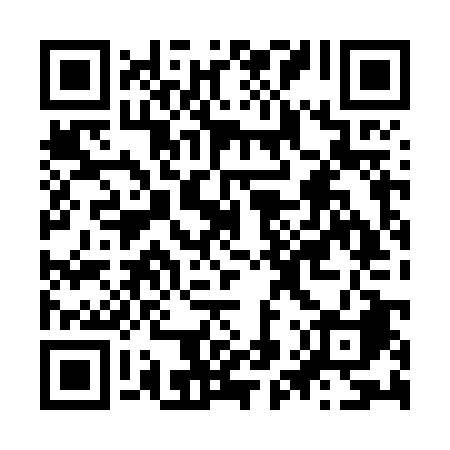 Ramadan times for Biskra, AlgeriaMon 11 Mar 2024 - Wed 10 Apr 2024High Latitude Method: NonePrayer Calculation Method: Algerian Ministry of Religious Affairs and WakfsAsar Calculation Method: ShafiPrayer times provided by https://www.salahtimes.comDateDayFajrSuhurSunriseDhuhrAsrIftarMaghribIsha11Mon5:295:296:5312:474:096:426:428:0112Tue5:275:276:5112:474:096:436:438:0213Wed5:265:266:5012:464:096:436:438:0214Thu5:255:256:4912:464:106:446:448:0315Fri5:235:236:4712:464:106:456:458:0416Sat5:225:226:4612:464:106:466:468:0517Sun5:205:206:4412:454:116:476:478:0618Mon5:195:196:4312:454:116:476:478:0719Tue5:175:176:4212:454:116:486:488:0820Wed5:165:166:4012:444:126:496:498:0921Thu5:145:146:3912:444:126:506:508:0922Fri5:135:136:3712:444:126:516:518:1023Sat5:115:116:3612:434:136:516:518:1124Sun5:105:106:3512:434:136:526:528:1225Mon5:085:086:3312:434:136:536:538:1326Tue5:075:076:3212:434:136:546:548:1427Wed5:055:056:3012:424:146:556:558:1528Thu5:045:046:2912:424:146:556:558:1629Fri5:025:026:2812:424:146:566:568:1730Sat5:015:016:2612:414:146:576:578:1831Sun4:594:596:2512:414:146:586:588:191Mon4:584:586:2412:414:156:596:598:192Tue4:564:566:2212:404:156:596:598:203Wed4:554:556:2112:404:157:007:008:214Thu4:534:536:1912:404:157:017:018:225Fri4:514:516:1812:404:157:027:028:236Sat4:504:506:1712:394:157:037:038:247Sun4:484:486:1512:394:167:037:038:258Mon4:474:476:1412:394:167:047:048:269Tue4:454:456:1312:394:167:057:058:2710Wed4:444:446:1112:384:167:067:068:28